Экскурсия  во дворец  царя  Алексея  Михайловича  в  КоломенскомПроведена  25. 04. 2013 года  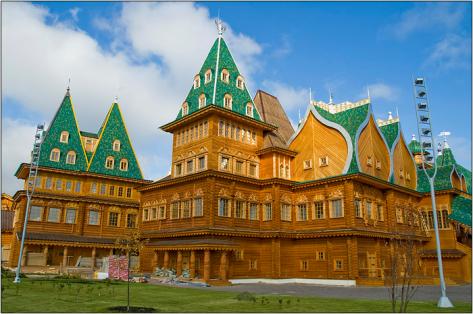 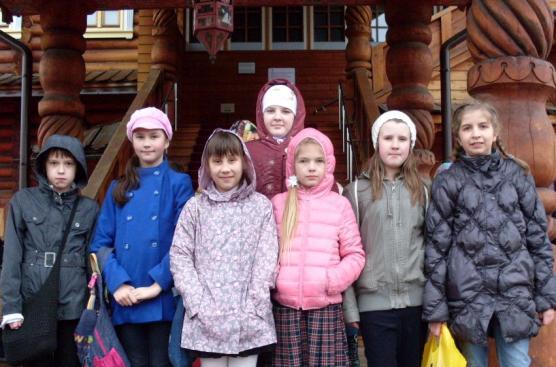 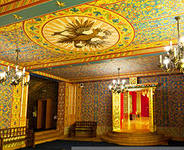 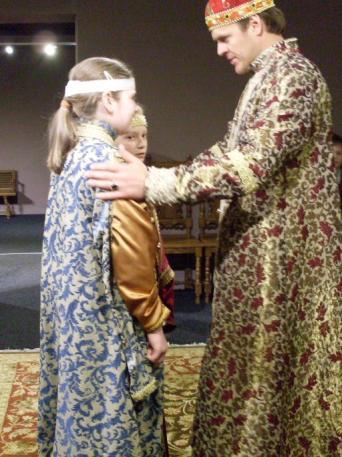 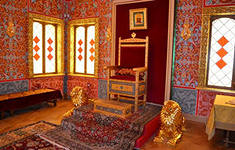 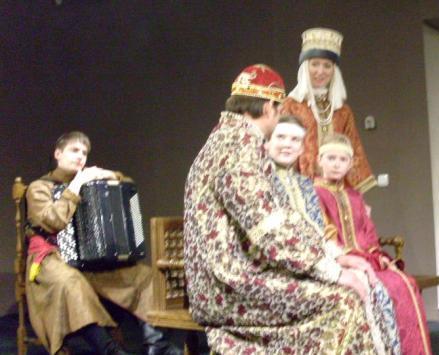 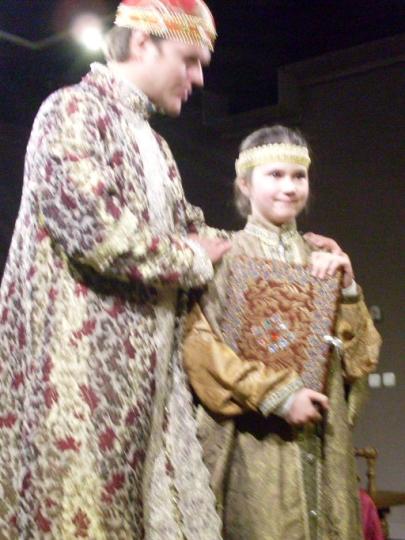 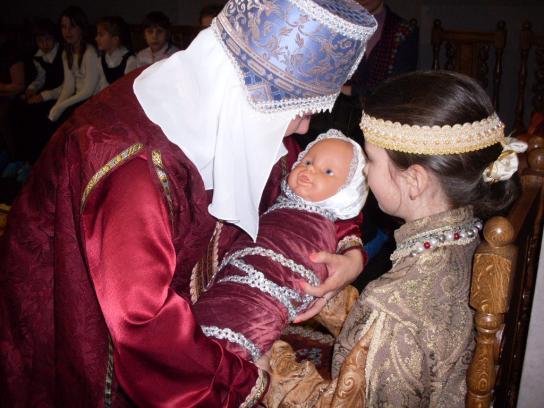 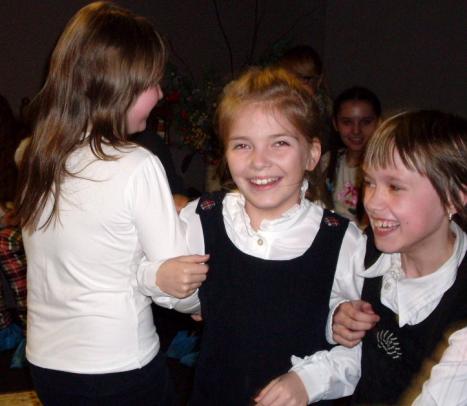 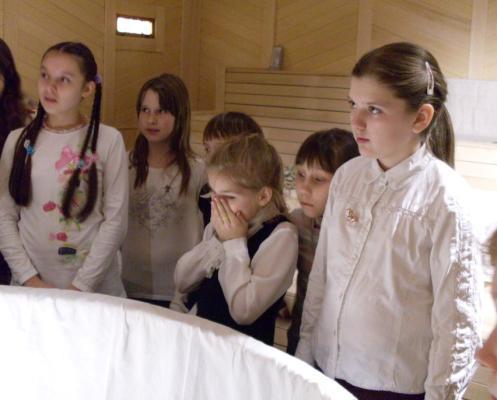 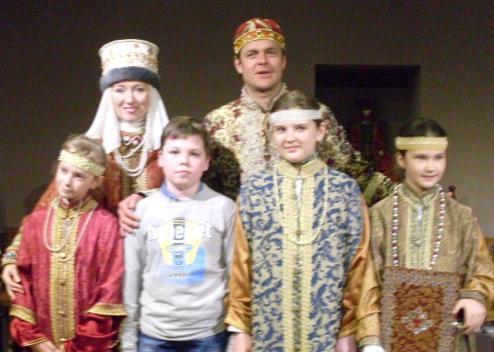 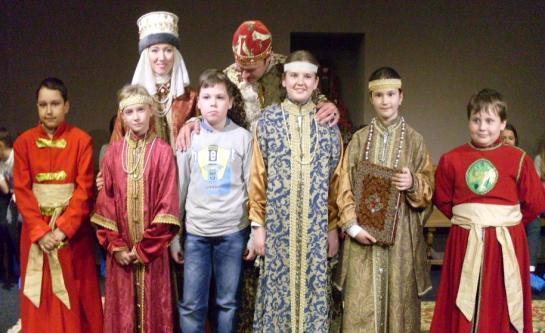 